                                                      WELLNESS CENTER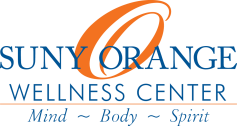 SUNY Orange County Community CollegeMiddletown Campus - Geo. F. Shepard Student Center, 115 South Street, Middletown, NY 10940Newburgh Campus – One Washington Center, Newburgh, NY 12550Phone: (845) 341-4870     Fax:  (845) 341-4872Instructions:Complete this entire form to release/obtain medical recordsPlease allow 3 days for the Wellness Center to process your request.I hereby authorize the disclosure of information from the health records of:Student’s First Name			      Student’s Last Name				Former or Maiden NamePhone # (with area code)	           A#                      	        Date of Birth	              Year Entered SUNY Orange      Year Left SUNY OrangeHealth Information to disclose:			[   ]  Immunization records                         [   ]  Treatment Summary			[   ]  All Information 			[   ]  Other (specify)_______________________Method of disclosure:[    ]  release a copy of my immunizations to me.  	                Please mail them to:___________________________________________________________________[    ]  release my medical records FROM  SUNY Orange Wellness Center to:Name:_______________________________________________________________________________		Address:_____________________________________________________________________________		Or FAX No.:___________________________________________________________________________	[    ]  release my medical records TO   SUNY Orange Wellness Center from:		Name:_______________________________________________________________________________		Address:_____________________________________________________________________________		Or FAX No.:___________________________________________________________________________I understand I have the right to refuse to sign this form, and that I may revoke my authorization at any time (except to the extent that the information has already been released).  When my information is disclosed, the federal HIPAA Privacy Rule may no longer protect it.  This authorization will automatically expire one (1) year from the date of this request or on the following requested date: __________________.__________________________________________________	                   	Signature of Student (Parent/Guardian if student is under 18).												Date:___________________________________       ____________________________________________       Relationship to student (Parent/Guardian/Executor)